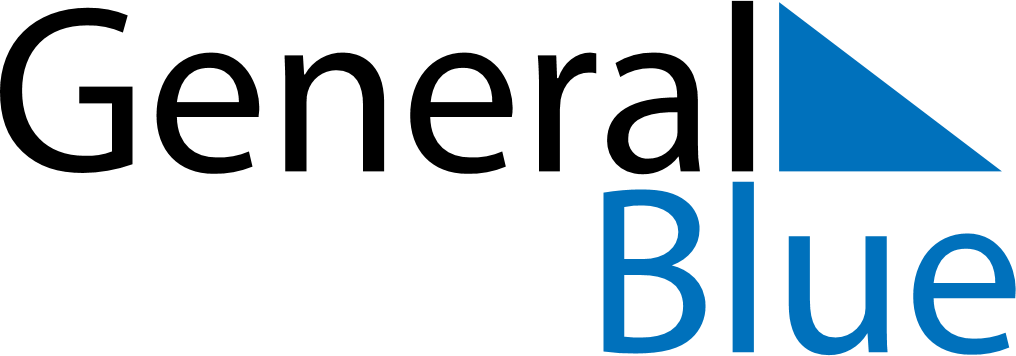 August 2025August 2025August 2025August 2025CanadaCanadaCanadaSundayMondayTuesdayWednesdayThursdayFridayFridaySaturday11234567889Civic Holiday10111213141515161718192021222223242526272829293031